The Family Court of the State of 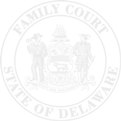 In and For  New Castle County   Kent County   Sussex CountyORDERCC:    Petitioner        Petitioner’s Attorney                Respondent    Respondent’s Attorney                DAG   PD   Fiscal Services   DCSS   FC.Appointed.Attorneys@delaware.gov	          Other      ),)Petitioner)     File No.:     File No.:       v.))     Petition No.:     Petition No.:,)Respondent)     In Re:))Having considered the request of the movant,     ,IT IS SO ORDERED, this date:That      Judge/Commissioner